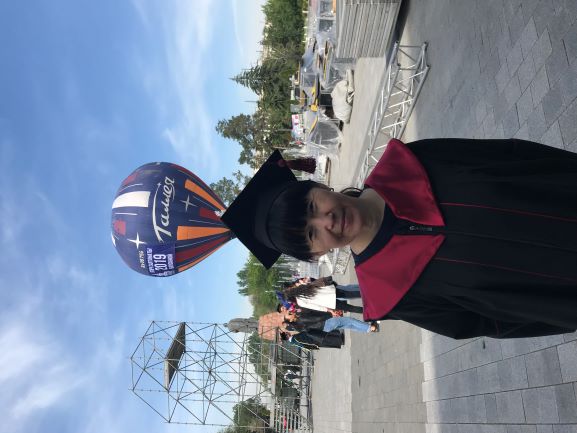 CURRICULUM VITAEALMA KUDEBAYEVAe-mail: almak@kimep.kz;  akudebayeva@gmail.com  EDUCATION 2015      Doctor of Philosophy in Development Economics, the University of ManchesterThesis title: Chronic Poverty Concepts and Measures: An Application to KazakhstanSupervisors:  Prof. Armando Barrientos and Dr. David Lawson2000	Candidate of Physical and Mathematical Sciences (PhD in Mathematics), Kazakh State National University (KazNU), Almaty, Kazakhstan1992	 Diploma with Honors of Degree in Mathematics, Kazakh State National University, Almaty, KazakhstanPROFESSIONAL EXPERIENCE2015   Teaching assistant at the Institute of Development Policy and Management, the University of Manchester 2010- 2011 (Berlin) Research Fellow at the German Institute for Economic Research (DIW) by the Erasmus Mundus Program The research project is “Life in Kyrgyzstan”  2004 – current    Assistant Professor, KIMEP University, Kazakhstan The courses taught: microeconomics, macroeconomics, econometrics, advanced econometrics, financial econometrics, quantitative methods in economics, managerial economics, mathematical economics, economy of Kazakhstan, internship for undergraduate students and graduate students.2003 –2004     Research Fellow of the Fulbright Program, Indiana University  The research project is “Poverty: Regional Profile”2001 – 2003     Associate Dean of the college of Economics and Business, Kazakh State National University (KazNU), Kazakhstanresponsible for the research work at the collegeorganization of the research conferences2001-2003    Associate Professor (part-time), International Academy of Business (Almaty)1995- 2001 Senior Lecturer, Department of Macro-Microeconomics and Mathematical   Methods, KazNU (Almaty)The courses taught: microeconomics, macroeconomics, econometrics, economic growth, project evaluation, mathematical methods in economics1992-1995    Lecturer, Department of mathematics, KazNU (Almaty) The courses taught: the methods of optimization for economics, numerical methodsCERTIFICATES1997    Certificate of successful completion, One-year comprehensive course on Applied                  Economics, Joint Vienna Institute, Vienna, Austria1996	Certificate of successful completion, One-year course for the lecturers of economics,              KIMEP, Almaty, KazakhstanPROFESSIONAL TRAINING AND WORKSHOPS2019 (Almaty)        Seminars on “Improving Pedagogy”, “Junior Faculty Research”,”Inclusive                                  Education” , KIMEP University2019 (Uppsala)         Erasmus teaching mobility programme at the Uppsala University2018 (Almaty)         Professional Development course KIMEP University2018 (Budapest)      Erasmus teaching mobility programme at the National University of Public                                   Service2016   (Prague)        Career Integration Fellows Teaching Principle and Practices for                                      Economics courses, CERGE-EI2013 (London)           Survival Analysis: Modelling Time-to-Event Data, Centre for Microdata Methods and Practice2009 - 2010 (Almaty, Oslo)   Regional Competence Building for Think Tanks in Central Asia and   South Caucasus. Norwegian Institute of International Affairs (NUPI) 2009 (Budapest)          Session “The State of Art of Modern Macroeconomics” of Curriculum Resource Center (CRC), Central European University (CEU) 2006 (Almaty, WB)    Participant of the presentation World Bank report “From   Disintegration to Reintegration”2006  (Almaty,WB)      Participant of Round Table  with Bourguignon Francois on discussion of  World Bank  Development Report 2006 2002 (Almaty, WB))    Seminar “Macroeconomic Management for Financial Stability and    Poverty Reduction” 2002 (Almaty)               Russia Economic School, Seminar on Econometrics                                   2001 (Lviv)                   2-nd Summer School of Economics, Finance and Social  Choice2001 (Astana)               Workshop on macroeconomic forecasting models (TASIS). 2000 (Bishkek)        Workshop on “How to Design and Develop a Distance Learning Course”May 2000 (Almaty)             Yale Central Asia Summer Seminar at KIMEP November 1999 (Budapest)   Economic session for professors of Universities    CONSULTING EXPERIENCE2019               National consultant, UN DESA-EAPD2016                International consultant, ESCAP UN, Kazakhstan2002 – 2003    Local consultant, World Bank, Kazakhstan  2006                Local consultant, UNDP, Kazakhstan.   RESEARCH EXPERIENCE    2015 Research assistance in the research project “Effective States and Inclusive Development”, Brooks World Poverty Institute, The University of Manchester2013 - 2015 The research project of the IZA/DFID GLM|LIC programme and Stockholm International Peace Research Institute  on ”Gender and Employment in Central Asia”. The female labour force participation and social protection is the main topic of research. Life in Kyrgyzstan panel survey data 2010-2013 applied for the study2012 The research project “Poverty in the North”, Brooks World Poverty Institute, University of Manchester   2011- 2012   The research project of the wiiw (Vienna Institute for International Economic studies) and Global Development Network (GDN) on “Crisis Effects: Growth Prospects, Social Impact and Policy Responses in SEE and CIS”. The influence of financial crisis of 2007-2008 on welfare of households has been studied.2006       Economic growth and inequality in Kazakhstan, UNDP, KazakhstanBased on Kazakhstan Household Budget Surveys (KHBS) and macroeconomic statistic data, the relationship between economic growth and inequality has been estimated, the main determinants of inequality in Kazakhstan have been identified, the problems of the sampling in KHBS have been discussed  2002 –2003     Assessment of poverty in Kazakhstan: Economic growth and poverty, regional profile. World Bank, Kazakhstan. Based on KHBS and macroeconomic statistic data, the relationships between economic growth and poverty have been estimated. The analysis of regional differences in poverty and the main determinants of poverty have been determined FELLOWSHIPS, AWARDS, HONORS 2016       CERGE‐EI Foundation Teaching Fellow2012    The scholarship of the President of RK “Bolashak” for the two years of the PhD program2012    Brooks World Poverty Institute fellowship for one-year of PhD program2010    Erasmus Mundus post-doctoral fellowship2003    Fulbright research fellowshipSELECTED  PUBLICATIONS   Kudebayeva A., (2019) “Do the Chronically Poor Have more Interrupted Spells of Poverty in Transition Economics? Evidence from Kazakhstan”. The Journal of Economic Research & Business Administration, 3, 2019.Kudebayeva A., (2018) “Chronic Poverty in Kazakhstan” CERGE-EI Working Paper Series 627, Prague. Barrientos, A., and Kudebayeva, A., (2018) “Social Transfers and Women's Labour Supply in Kyrgyzstan” IZA Institute of Labor Economics, GLM|LIC Working Paper No. 41  Kudebayeva, A., Barrientos, A., (2017) “A Decade of Poverty Reduction in Kazakhstan 2001-2009: growth and/or redistribution? “ Journal of International Development, 29, 1166–1186.Kudebayeva, A., Janbaouva A., (2017) “Multidimensional Poverty: An Application to Kazakhstan” Central Asia Business Journal, Vol.8, No.1 Summer2017. Barrientos, A., and Kudebayeva, A., (2015) “Social Transfers and Women's Labour Supply in Kyrgyzstan” Brooks World Poverty Institute Working Paper No. 215. Available at SSRN: http://ssrn.com/abstract=2704450 or http://dx.doi.org/10.2139/ssrn.2704450 . Brück, T., Esenaliev, D., Kroeger, A., Kudebayeva, A., Mirkasimov, B., Steiner, S. (2014) “Household Survey Data for Research on Well-Being and Behavior in Central Asia” Journal of Comparative Economics, 42, 819-835.       Kudebayeva, A. (2012). “Effects of Crisis on Income and Poverty: The Case of Kazakhstan” The  wiiw Balkan Observatory, Working Papers 102 . Kudebayeva, A. (2010).  “Kazakhstan: Poverty and Social Exclusion in Rural Development”, The   Hong Kong Journal of Social Work,4(2). Kudebayeva, A. (2007). “Economic Growth and Inequality” Materials of II International Congress Caucasus and Central Asia in the Globalization Process, Baku.  Mukhamediyev, B.,  Kudebayeva, A. (2004). “Economic Growth and Poverty: Regional Profile” Journal Al-pari ,Almaty.Tatibekov, B., Kudebayeva, A., Sayakova, J. (2001). “Economic Growth and Human Development”, Central Asian Journal of Management, Economics and Social Research, Number 2, KIMEP, Almaty.Kudebayeva, A. (2002) “Application of CGEM for Forecasting the Main Economic Indicators of Kazakhstan” Materials of International Conference on Business Education,  Almaty.LANGUAGEKazakh (native speaker); Russian, English (fluent)COMPUTER SKILLS           Stata, EViews, R, SPSS, Mendeley, Dasp, FortranThe list of courses teaching in AY 2019-2020Fall 2019ECN4169	Development Economics (3credit)ECN3083	Mathematical Economics (3 credit)ECN4104	Research Methods and Methodology (3 credit)ECN5888	Internship in Economics for MA ( 3 credit)ECN3888	Academic Internship (3 credit)ECN3888.1	Professional Internship (3 credit)ECN5999.1	Comprehensive Exam ( 1 credit)ECN4999.1	State Examination ( 1 credit)ECN4990	State Examination in International Economics ( 1 credit)ECN5352	Advanced Financial Econometrics (Independent Study)ECN5012	Econometrics (Independent Study)Spring 2020ECN3184	Econometric MethodsECN4182	Thesis SeminarECN5013	Advanced EconometricsECN5990	Research Seminar